Women In Defense 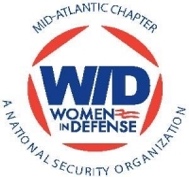 Mid-Atlantic Chapter STEM Education Scholarship
Eligibility RequirementsThe Women In Defense (WID) Mid-Atlantic Chapter STEM Education Scholarship provides funding to female high school seniors pursuing science, technology, engineering and math (STEM) careers related to the national security and defense interests of the United States. The WID Mid-Atlantic Chapter STEM Education Scholarship, valued at $2,500, is an annual, single-award scholarship. Through this scholarship, WID Mid-Atlantic Chapter helps shape the future defense and national security workforce.A review panel, composed of WID Mid-Atlantic Chapter Scholarship Committee members, will evaluate the applications and recommend scholarship awards to the WID Mid-Atlantic Chapter Board of Directors. The Directors approve the scholarships on behalf of the chapter. Awardees are not eligible to win more than one scholarship from WID Mid-Atlantic Chapter in a calendar year. Eligibility RequirementsApplicants must meet the following criteria without exception:Identify as a female; be a high school senior working toward a diploma and actively pursuing college enrollment at an accredited public college/university/institute.Be pursuing a higher education (Associates or Bachelors) degree and career related to STEM and national security or defense in the following areas: military history, government relations, engineering, computer science, cyber security, physics, mathematics, law (as it relates to national security or defense), life and physical sciences, homeland security, emergency management, international relations, political science, law enforcement, criminology or economics. Others will be considered if the applicant can successfully demonstrate relevance to a career in the areas of national security or defense. For other examples, see website:  http://www.nsf.gov/funding/pgm_summ.jsp?pims_id=5257Hold a cumulative minimum weighted grade point average of 3.0 as of the 1st quarter of the school-year (senior year). 
An official sealed transcript must be included in the application package.Be a United States citizen and reside within Baltimore City/County, Cecil County or 
Harford County. Submit a completed application package, in proper format, by February 15, 2018.Demonstrate the need for financial assistance – Write a statement explaining how receiving this scholarship will make a difference in your educational pursuits. (Included on the application)STEM Education Scholarship
Eligibility Requirements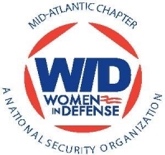 Deadline, Application, NotificationAll applicants must provide a completed application package including the application form, one-page essay, signed media and photo release statement, and a sealed official transcript. Applicants must sign the media and photo release statement from the cover letter in order to allow the chapter to release their name upon award, and subsequent photo. A photo will be requested from the winner only. All required documentation must be submitted by February 15th, 2018.Electronically submit the complete application package to WIDMACScholarship@gmail.com.Sealed official transcript MUST be mailed to: 
	Women In Defense Mid-Atlantic Chapter 
	STEM Education Scholarship Committee
	P.O. Box 82
	Belcamp, Maryland 21017 The successful applicant will be notified by a Scholarship Committee representative and will be posted on the WID Mid-Atlantic Chapter website at: http://www.widmidatlantic.org/. All applicants may check the website after February 15, 2018 for the awardee.  Selection CriteriaAwards are made without regard to race, creed, color, or culture. The WID Mid-Atlantic Chapter reserves the right to revise, suspend or discontinue this scholarship without notice.Awardee InformationIf awarded the scholarship, the winner will be asked to:Provide a photo (in JPG or TIFF format) that allows WID Mid-Atlantic Chapter to use in marketing and media announcements related to the WID Mid-Atlantic Chapter STEM Education Scholarship.Provide an Enrollment Verification letter from the Registrar’s Office of her college/university/institute to the WID Mid-Atlantic Chapter (address above) before funds will be dispersed. All funds will be dispersed directly to the college/university/institute.